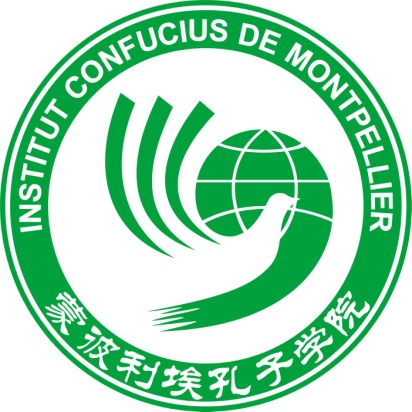 BULLETIN D'ADHÉSION À L'ASSOCIATIONINSTITUT CONFUCIUS DE MONTPELLIER 2023-2024Place Jacques 1er d’Aragon, 117 rue des Etats Généraux, 34000 Montpellier -www.institut-confucius-montpellier.orgNUMERO :M. □ Mme □ Mlle □Nom--------------------------------------------------------------------------------------------------------------- Prénom------------------------------------------------------------------------------------------------------------Date de naissance :--------------------------------------Etudiant ロ Demandeur d’emploi ロ Autre ロ : ------------------Adresse-----------------------------------------------------------------------------------------------------------Tel------------------------------------------------------------------------------------------------------------------Courriel------------------------------------------------------------------------------------------------------------déclare adhérer à l'association pour l'année scolaire 2023-2024, et s'engage à verser la cotisation de 15€.Date et signature :Règlement par chèque à l’ordre de l’ICM □	Espèces □	Virement □Droit à l’image : j’autorise □ je n’autorise pas □ l’institut à collecter des images (photos ou vidéos) et à les utiliser dans le cadre de ses activités de promotion. Cours inscrit(s): Type de coursNiveau de coursJour et horaire choisiConversation □Chinois Général Présentiel □Chinois Général Visio □